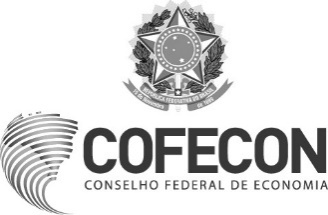 TERMO DE DISPENSA DE LICITAÇÃO № 21/2023/COFECON1. REFERÊNCIA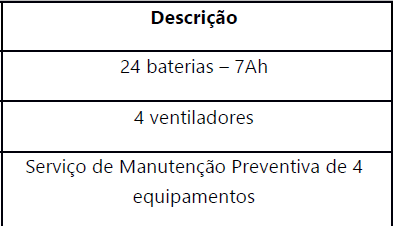 VALOR TOTALAMPARO LEGALAna Claudia Ramos PintoCoordenadora CofeconPaulo Dantas da CostaPresidente Cofecon